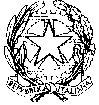 ISTITUTO COMPRENSIVO INSIEME MONTALCINOISTITUTO COMPRENSIVO INSIEME MONTALCINOISTITUTO COMPRENSIVO INSIEME MONTALCINOISTITUTO COMPRENSIVO INSIEME MONTALCINO53024 MONTALCINO (SI) VIA LAPINI C.F. 80007740527 C.M. SIIC81100G53024 MONTALCINO (SI) VIA LAPINI C.F. 80007740527 C.M. SIIC81100G53024 MONTALCINO (SI) VIA LAPINI C.F. 80007740527 C.M. SIIC81100G53024 MONTALCINO (SI) VIA LAPINI C.F. 80007740527 C.M. SIIC81100GINDICE DI TEMPESTIVITA' DEI PAGAMENTIINDICE DI TEMPESTIVITA' DEI PAGAMENTIINDICE DI TEMPESTIVITA' DEI PAGAMENTIINDICE DI TEMPESTIVITA' DEI PAGAMENTI2018INDICATORE SU BASE ANNUALEINDICATORE SU BASE ANNUALEINDICATORE SU BASE ANNUALEINDICATORE SU BASE ANNUALEINDICATORE SU BASE ANNUALEINDICATORE SU BASE ANNUALEFATTUREFATTUREFATTUREFATTUREFATTUREFATTURENumero FattureNumero FattureImporto PagatoImporto PagatoTempo medio di pagamento
 in gg.Tempo medio di pagamento
 in gg.171171160.320,91160.320,91-16,95-16,95INDICATORE SU BASE TRIMESTRALEINDICATORE SU BASE TRIMESTRALEINDICATORE SU BASE TRIMESTRALEINDICATORE SU BASE TRIMESTRALEINDICATORE SU BASE TRIMESTRALEINDICATORE SU BASE TRIMESTRALEFATTURE FATTURE FATTURE FATTURE FATTURE FATTURE TRIMESTRENumero FattureImporto PagatoImporto PagatoTempo medio (MEDIA PONDERATA SU BASE TRIMESTRALE) di pagamento
 in gg.Tempo medio (MEDIA PONDERATA SU BASE TRIMESTRALE) di pagamento
 in gg.1° TRIMESTRE4219.190,1219.190,12-20,79-20,792° TRIMESTRE5652.487,7652.487,76-23,76-23,763° TRIMESTRE2940.685,5240.685,52-0,08-0,084° TRIMESTRE4447.957,5147.957,51-23,17-23,17